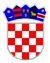 REPUBLIKA HRVATSKAVUKOVARSKO-SRIJEMSKA ŽUPANIJAOPĆINA NEGOSLAVCIOpćinski načelnikKLASA: 363-01/23-01/06URBROJ: 2196-19-01-23-01Negoslavci, 04.10.2023. godine	Na temelju članka 22., stavka 1., točke 1. i članka 23., stavka 1. Zakona o komunalnom gospodarstvu („Narodne novine” broj 68/18, 110/18 i 32/20), u svezi članka 26. Zakona o cestama („Narodne novine” broj 84/11, 22/13, 54/13, 148/13, 92/14, 110/19, 144/21, 114/22, 114/22 i 04/23), članka 33. do 41. Pravilnika o održavanju cesta („Narodne novine” broj 90/14 i 03/21) i članka 32., stavka 2., točke 2. Statuta Općine Negoslavci („Službeni glasnik Općine Negoslavci” broj 01/21), Općinski načelnik Općine Negoslavci dana 04.10.2023. godine donosi OPERATIVNI PROGRAM ODRŽAVANJA NERAZVRSTANIH CESTA U ZIMSKOM RAZDOBLJUU SEZONI 2023./2024. GODINE NA PODRUČJU OPĆINE NEGOSLAVCII UVODČlanak 1.	Operativni program održavanja nerazvrstanih cesta u zimskom razdoblju na području Općine Negoslavci (u nastavku: Operativni program) podrazumijeva radove neophodne za održavanje prohodnosti cesta i drugih prometnih površina radi sigurnog odvijanja prometa u zimskim uvjetima, koji je određen posebnim propisima.	Operativnim programom je obuhvaćeno održavanje nerazvrstanih i lokalnih cesta u zimskim uvjetima (koje izvršava zimska služba) u periodu od 15. studenog 2023. godine do 15 travnja 2024. godine.Razdoblje zimske službe može započeti ranije, kao i završiti kasnije od navedenog roka, ovisno o okolnostima.Članak 2.	Tijekom vremenskog razdoblja od usvajanja Operativnog programa do početka radova zimske službe potrebno je učiniti sljedeće:organizirati djelatnike,pripremiti bager s ralicom.II PRIPRAVNOSTČlanak 3.	Pripravnost, odnosno dežurstvo se obnaša u vidu pasivne pripravnosti Stožera civilne zaštite Općine Negoslavci, vozača bagera i djelatnika te isti primaju informacije i zahtjeve na kontakt broj naveden u Tablici 1.Tablica 1.: Odgovorne osobe i kontakt telefon odgovornih osoba u zimskoj službi.Članak 4.	Obavljanje radova bagerom na održavanju i čišćenju nerazvrstanih cesta u zimskim uvjetima izvodi se prema rasporedu u Tablici 2.	Održavanje i čišćenje državne ceste D57 na području Negoslavaca, što uključuju Vukovarsku ulicu (dužina: 1.700m) i ulicu Braće Nerandžića (dužina: 1.000m), vrši poduzeće Cesting d.o.o. na temelju koncesije za državne ceste.Naselje NegoslavciTablica 2.: Redoslijed čišćenja ulica u Negoslavcima.Članak 5.	Čišćenje nogostupa od poledice i snijega ispred zgrada u vlasništvu Općine Negoslavci, doma zdravlja, škole, prostora ispred groblja i puta ispred samog ulaza u groblje obavljaju djelatnici iz Tablice 1.4. NADZOR I KONTROLA PROVOĐENJA ZIMSKE SLUŽBEČlanak 6.	Koordinator zimske službe 2023./2024. godine je Načelnik Stožera civilne zaštite Općine Negoslavci i Komunalni redar Općine Negoslavci Siniša Tripunović.	Nadzor i kontrolu izvršenih aktivnosti zimske službe provodit će Komunalni redar Općine Negoslavci. 5. UVJETI KADA SE ZBOG SIGURNOSTI PROMETA, ISTI OGRANIČAVA ILI POTPUNO ZABRANJUJEČlanak 7.	Ograničenje ili zabrana prometa za pojedine vrste vozila, odnosno zatvaranje za sav promet pojedinih dionica nerazvrstanih cesta se vrši sukladno Pravilniku o opravdanim slučajevima i postupku zatvaranja javnih cesta („Narodne novine“ broj 119/07).6. SUSTAV VEZAČlanak 8.	U provođenju Operativnog programa koristi se sustav telefonskih veza (fiksne i mobilne).	Telefonski broj osoba odgovornih u zimskoj službi se nalaze u tablici 1. ovog Operativnog programa i svima će biti omogućeni na znanje.7. REALIZACIJAČlanak 9.	Sredstva potrebna za realizaciju Operativnog programa će biti osigurana u Proračunu Općine Negoslavci za 2023., odnosno za 2024. godinu.	Ovaj Operativni program stupa na snagu danom donošenja i objavit će se na internetskoj stranici Općine i na oglasnoj ploči Općine.OPĆINSKI NAČELNIK:Dušan JeckovR.br.NazivTelefonOdgovorna osoba, Adresa1.Načelnik Stožera CZ ON i Komunalni redar032/517-054Siniša Tripunović2.Usluge čišćenja032/517-054Siniša Tripunović4.Bagerske usluge čišćenja032/517-054Poljoprivredna zadruga Negoslavci, direktor Dimitrije Božičković4.Djelatnik032/517-054Radivoj Sredojević5.Djelatnik032/517-054Mladen GrujinR.br.UlicaDužina(m)Prioritet1.Petrovačka860I2.Željeznička895I3.Oslobođenja780II4.Milorada Šerbića380II5.Partizanska476II6.Starca Vujadina135III7.Radnička240III